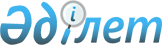 Об определении социально значимых межрайонных сообщений железнодорожным транспортом
					
			Утративший силу
			
			
		
					Совместное постановление Восточно-Казахстанского областного акимата от 18 ноября 2005 года N 381 и решение Восточно-Казахстанского областного маслихата от 1 февраля 2006 года N 16/222-III. Зарегистрировано департаментом юстиции Восточно-Казахстанской области 15 февраля 2006 года за N 2414. Утратило силу решением Восточно-Казахстанского областного маслихата от 08 декабря 2011 года № 34/401-IV

      Сноска. Утратило силу решением Восточно-Казахстанского областного маслихата от 08.12.2011 № 34/401-IV.

      В соответствии с подпунктом 30-1) статьи 1 Закона Республики Казахстан "О железнодорожном транспорте", подпунктом 13) пункта 1 статьи 27 Закона Республики Казахстан "О местном государственном управлении в Республике Казахстан", Восточно-Казахстанский областной маслихат РЕШИЛ и Восточно-Казахстанский областной акимат ПОСТАНОВЛЯЕТ: 



      Определить социально значимые межрайонные сообщения железнодорожным транспортом: Защита - Лениногорск, Защита - Зыряновск, Защита - Серебрянск.

 

 
					© 2012. РГП на ПХВ «Институт законодательства и правовой информации Республики Казахстан» Министерства юстиции Республики Казахстан
				      Аким области      Председатель сессии      Секретарь областного маслихата